             communiqué de presse     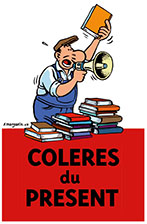 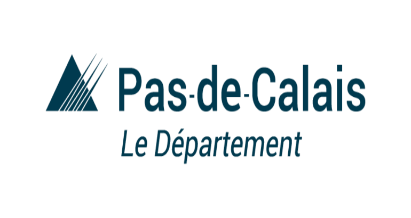  LE PRIX LITTERAIREde critique sociale et d'expression populaireJEAN AMILA-MECKERT 2021est décerné à :SOPHIE DIVRY, pourCinq mains coupéesEditions du SeuilLe jury a choisi de primer ce livre autant pour le témoignage qu’il apporte que pour ses indéniables qualités en terme de construction littéraire.Le prix Jean Amila-Meckert est remis à l’occasion du salon du livre d’expression populaire et de critique sociale qui se tient le 1er mai à Arras. Compte tenu du contexte sanitaire, le salon 2021 n’a pas lieu en tant que tel, et la cérémonie officielle de remise du prix est reportée à l’automne prochain, dans le cadre du « Cabaret des colères », manifestation organisée par Colères du Présent.Arras, le 1er mai 2021Pour le jury, Pierre Gauyat & Guy LesniewskiLe Conseil Départemental du Pas-de-Calais et l'association "Colères du présent" organisatrice du Salon du livre d'expression populaire et de critique sociale du 1er mai à Arras se sont associés pour décerner, le 1er mai, un prix littéraire, le prix Jean Amila-Meckert, doté de 4000 euros récompensant un auteur de littérature de critique sociale d'expression populaire.2005 : Jean-Hugues Lime, La chasse aux enfants, Le cherche midi. 2006 : Nan Aurousseau, Bleu de chauffe, Stock. 2007 : Maurice Attia, Alger la noire, Actes Sud. 2008 : Olivier Adam, A l'abri de rien, L'Olivier. 2009 : Caryl Férey, Zulu, Série noire. 2010 : Florence Aubenas, Le quai de Ouistreham, L’Olivier. 2011 : Flore Vasseur, Comment j’ai liquidé le siècle, Editions des Equateurs. 2012 : Antonin Varenne, Le mur, le kabyle et le marin, Viviane Hamy. 2013 : Ils désertent de Thierry Beinstingel, Fayard. 2014 : Marin Ledun, L’homme qui vu l’homme, Ombres noires. 2015 : Pascal Dessaint, Le chemin s’arrêtera là, Rivages. 2016 : Denis Lachaud, Ah ! ça ira, Actes Sud. 2017 : Nathacha Appanah, Tropique de la violence, Gallimard. 2018 : Jacky Schwartzmann, Demain c'est loin, Seuil. 2019 : Joseph Ponthus, A la ligne, La table ronde. 2020 : Elisa Vix, Elle le gibier, Le Rouergue.Le jury 2021 est présidé par Elisa Vix (PAM 2020)Les membres du Jury : François Annycke (Colères du présent), Thierry Blavoet (CE SNCF), Sylvie Blondeel (Colères du Présent), Pierrette Bras (Colères du présent), Thérèse Chiarello (Colères du présent), Alexandre Courban (CCAS), Anik Delafraye (Bibliothéquaire à Courrières), Stéfanie Delestré (co-éditrice des oeuvres de Jean Meckert chez Joëlle Losfeld)  Hervé Delouche (813 & co-éditeur des oeuvres de Jean Meckert chez Joëlle Losfeld), Gwenaëlle Denoyers (revue 813), Sophie Devulder (Colères du présent), Clément Ducrocq (Colères du présent), Johanna Finance (libraire à Arras), Max Gaillard (ex directeur du théâtre d'Arras), Pierre Gauyat (auteur de Jean Meckert dit Jean Amila), Denis Lachaud (écrivain, PAM 2016), Guy Lesniewski (Radio PFM à Arras), Laurent Meckert, Jean-Bernard Pouy, Alain Régnault (bibliothéquaire retraité de la Bilipo).